О внесении изменений в перечень схем размещения нестационарных объектов для организации обслуживаниязон отдыха населения на пляжных территориях в прибрежных защитных полосах водных объектов, размещение которых может осуществляться на землях или земельных участках, находящихся в муниципальной собственности, без предоставления земельных участков и установления сервитутов в границах муниципального образованиягород-курорт Геленджик, утвержденный постановлением администрации муниципального образования город-курорт Геленджик от 18 июня 2020 года №988 (в редакции постановления администрации муниципального образования город-курорт Геленджик от 15 июня 2021 года №1089)Руководствуясь пунктом 3 статьи 39.36 Земельного кодекса Российской Федерации, постановлением Правительства Российской Федерации                          от 3 декабря 2014 года №1300 «Об утверждении перечня видов объектов, размещение которых может осуществляться на землях или земельных участках, находящихся в государственной или муниципальной собственности, без предоставления земельных участков и установления сервитутов» (в редакции                    постановления Правительства Российской Федерации от 12 ноября 2020 года №1816), постановлением главы администрации (губернатора) Краснодарского края от 6 июля 2015 года №627 «Об установлении Порядка и условий размещения объектов на землях или земельных участках, находящихся в государственной или муниципальной собственности, без предоставления земельных участков и установления сервитута, публичного сервитута на территории Краснодарского края» (в редакции постановления главы администрации (губернатора) Краснодарского края от 2 февраля 2022 года №30), статьями 8, 38 Устава муниципального образования город-курорт Геленджик, п о с т а н о в л я ю:1. Утвердить изменения в перечень схем размещения нестационарных объектов для организации обслуживания зон отдыха населения на пляжных территориях в прибрежных защитных полосах водных объектов, размещение которых может осуществляться на землях или земельных участках, находящихся в муниципальной собственности, без предоставления земельных участков и установления сервитутов в границах муниципального образования город-курорт Геленджик, утвержденный постановлением администрации муниципального образования город-курорт Геленджик от 18 июня 2020 года №988 «Об утверждении схем размещения нестационарных объектов для организации обслуживания зон отдыха населения на пляжных территориях в прибрежных защитных полосах водных объектов, размещение которых может осуществляться на землях или земельных участках, находящихся в муниципальной собственности, без предоставления земельных участков и установления сервитутов в границах муниципального образования город-курорт Геленджик» (в редакции постановления администрации муниципального образования город-курорт Геленджик от 15 июня 2021 года №1089) (прилагается).2. Опубликовать настоящее постановление в печатном средстве массовой информации «Официальный вестник органов местного самоуправления муниципального образования город-курорт Геленджик».3. Разместить настоящее постановление на официальном сайте администрации муниципального образования город-курорт Геленджик                   в информационно-телекоммуникационной сети «Интернет» (www.gelendzhik.org) в течение 10 дней со дня вступления его в силу.4. Постановление вступает в силу со дня его официального опубликования.Глава муниципального образованиягород-курорт Геленджик                                                                  А.А. БогодистовЛИСТ СОГЛАСОВАНИЯпроекта постановления администрациимуниципального образования город-курорт Геленджикот__________________ №________________«О внесении изменений в перечень схем размещения нестационарных объектов для организации обслуживания зон отдыха населенияна пляжных территориях в прибрежных защитных полосах водных объектов, размещение которых может осуществляться на землях или земельных участках, находящихся в муниципальной собственности, без предоставления земельных участков и установления сервитутов в границах муниципального образования город-курорт Геленджик, утвержденный постановлением администрации муниципального образования город-курорт Геленджик от 18 июня 2020 года №988 (в редакции постановления администрации муниципального образования город-курорт Геленджик от 15 июня 2021 года №1089)»Проект подготовлен и внесен:Управлением земельных отношенийадминистрации муниципального образования город-курорт ГеленджикНачальник управления		  			                                  И.О. ИсайкоПроект согласован:Исполняющий обязанностиначальника правового управления администрации муниципального образования город-курорт Геленджик                                                    А.А. ЗубоваНачальник управления экономики администрации муниципального образования город-курорт Геленджик                                               А.К. АнаниадиЗаместитель главымуниципального образованиягород-курорт Геленджик							        О.В. ЗуеваЗаместитель главы муниципального образования город-курорт Геленджик 						       А.С. МельниковЗаместитель главы муниципального образования город-курорт Геленджик							    А.А. ГрачевПервый заместитель главы муниципального образования город-курорт Геленджик	                                                          М.П. РыбалкинаПриложениеУТВЕРЖДЕНЫпостановлением администрациимуниципального образованиягород-курорт Геленджикот____________№______ИЗМЕНЕНИЯ,внесенные в перечень схем размещения нестационарных объектов для организации обслуживания зон отдыха населения на пляжных территориях в прибрежных защитных полосах водных объектов, размещение которых может осуществляться на землях или земельных участках, находящихся в муниципальной собственности, без предоставления земельных участков и установления сервитутов в границах муниципального образования город-курорт Геленджик, утвержденный постановлением администрации муниципального образования город-курорт Геленджик от 18 июня 2020 года №988 (в редакции постановленияадминистрации муниципального образования город-курорт Геленджик от 15 июня 2021 года №1089)1. Пункты 39-40 изложить в следующей редакции:«».2. Дополнить пунктами 76-83 следующего содержания:«».3. Приложение 18 неотъемлемых графических приложений к перечню схем размещения нестационарных объектов для организации обслуживания зон отдыха населения на пляжных территориях в прибрежных защитных полосах водных объектов, размещение которых может осуществляться на землях или земельных участках, находящихся в муниципальной собственности, без предоставления земельных участков и установления сервитутов в границах муниципального образования город-курорт Геленджик (далее – Перечень) изложить в новой редакции (прилагается).4. Неотъемлемые графические приложения к Перечню дополнить пунктами 33-36 следующего содержания:«33. Приложение 33 к пунктам 76-78 Перечня;34. Приложение 34 к пунктам 79, 80 Перечня;35. Приложение 35 к пунктам 81, 82 Перечня.»Начальник управления земельных отношений администрациимуниципального образования город-курорт Геленджик 									    И.О. ИсайкоПриложение 18 к Перечню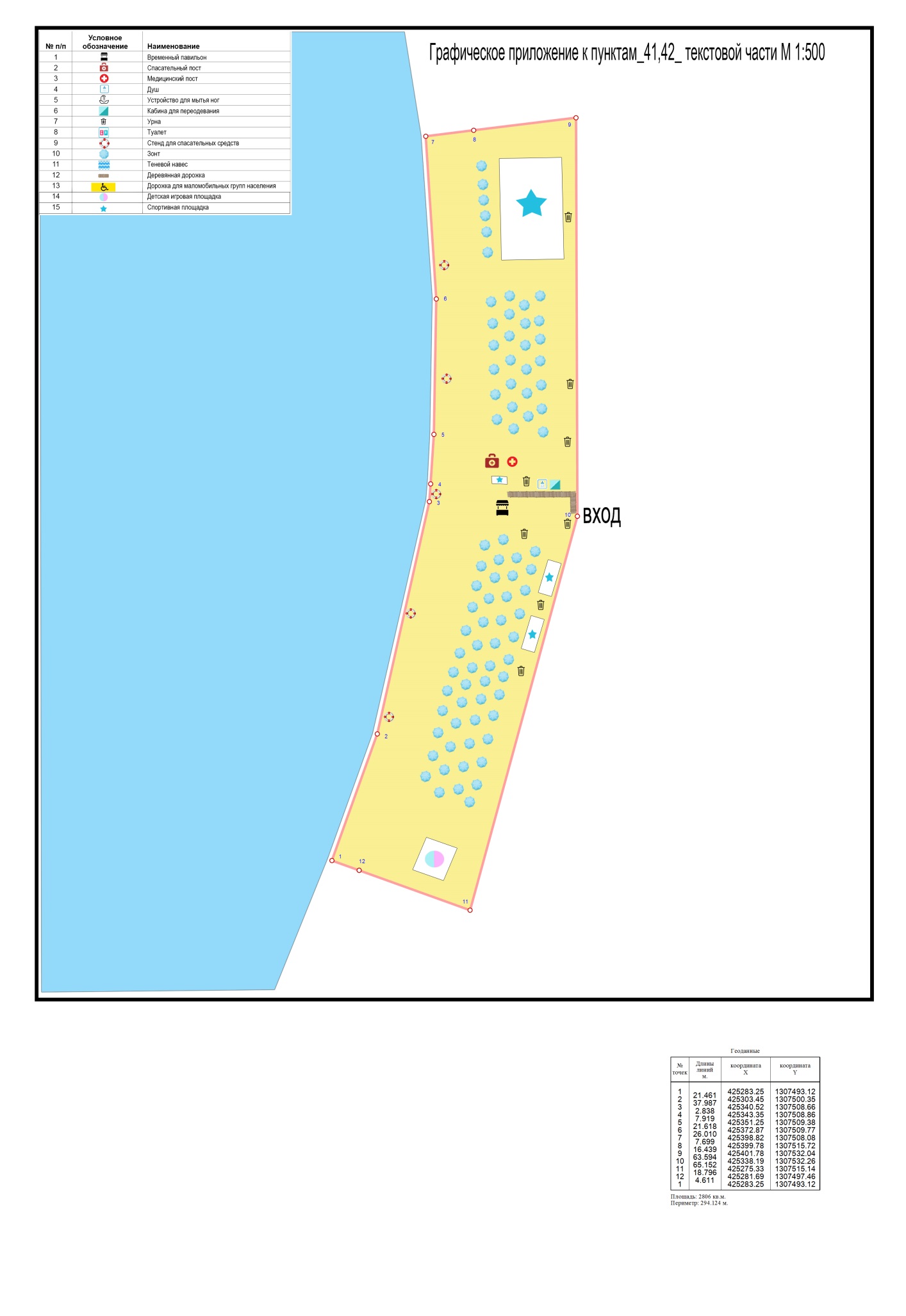 Приложение 33 к Перечню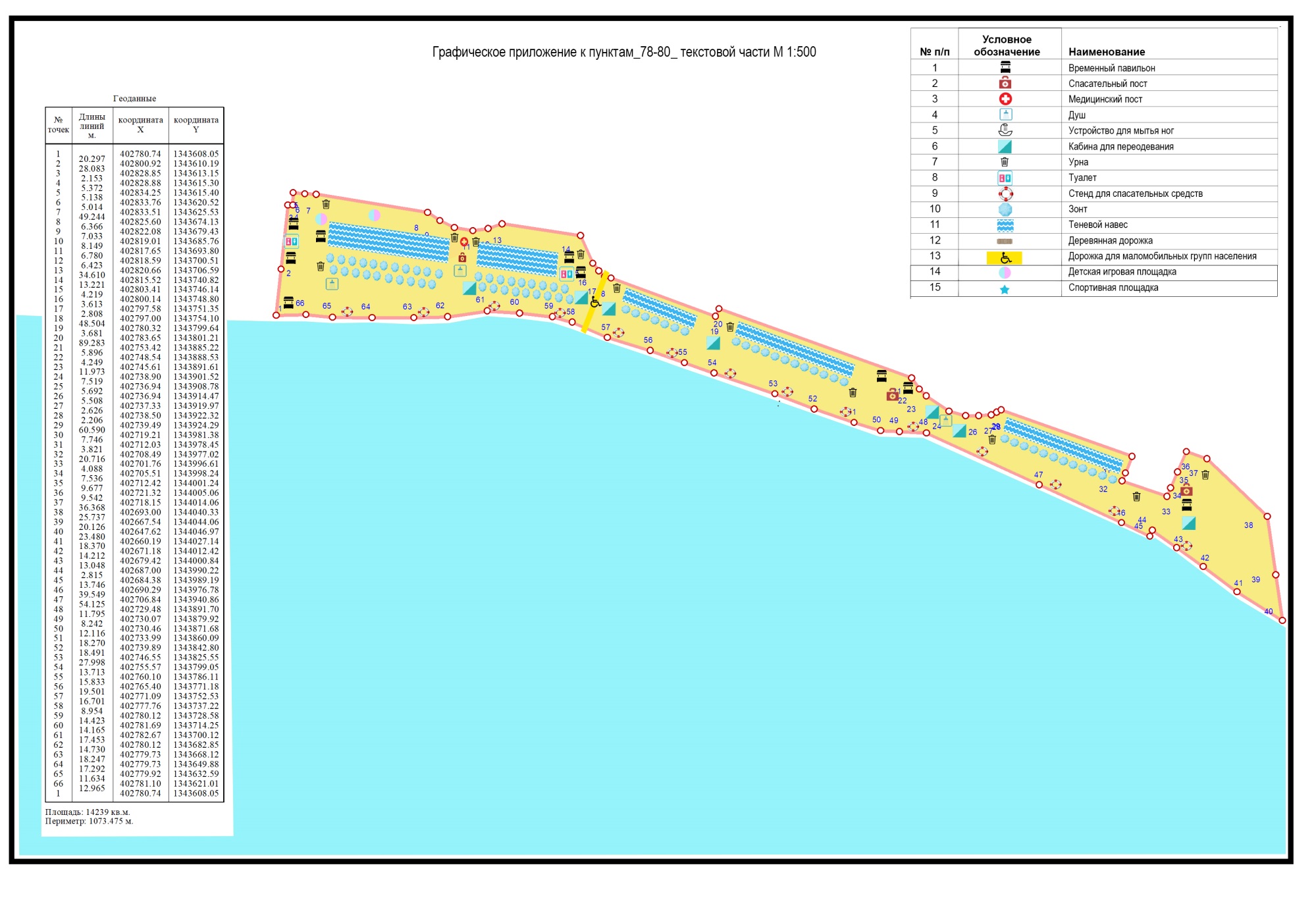 Приложение 34 к Перечню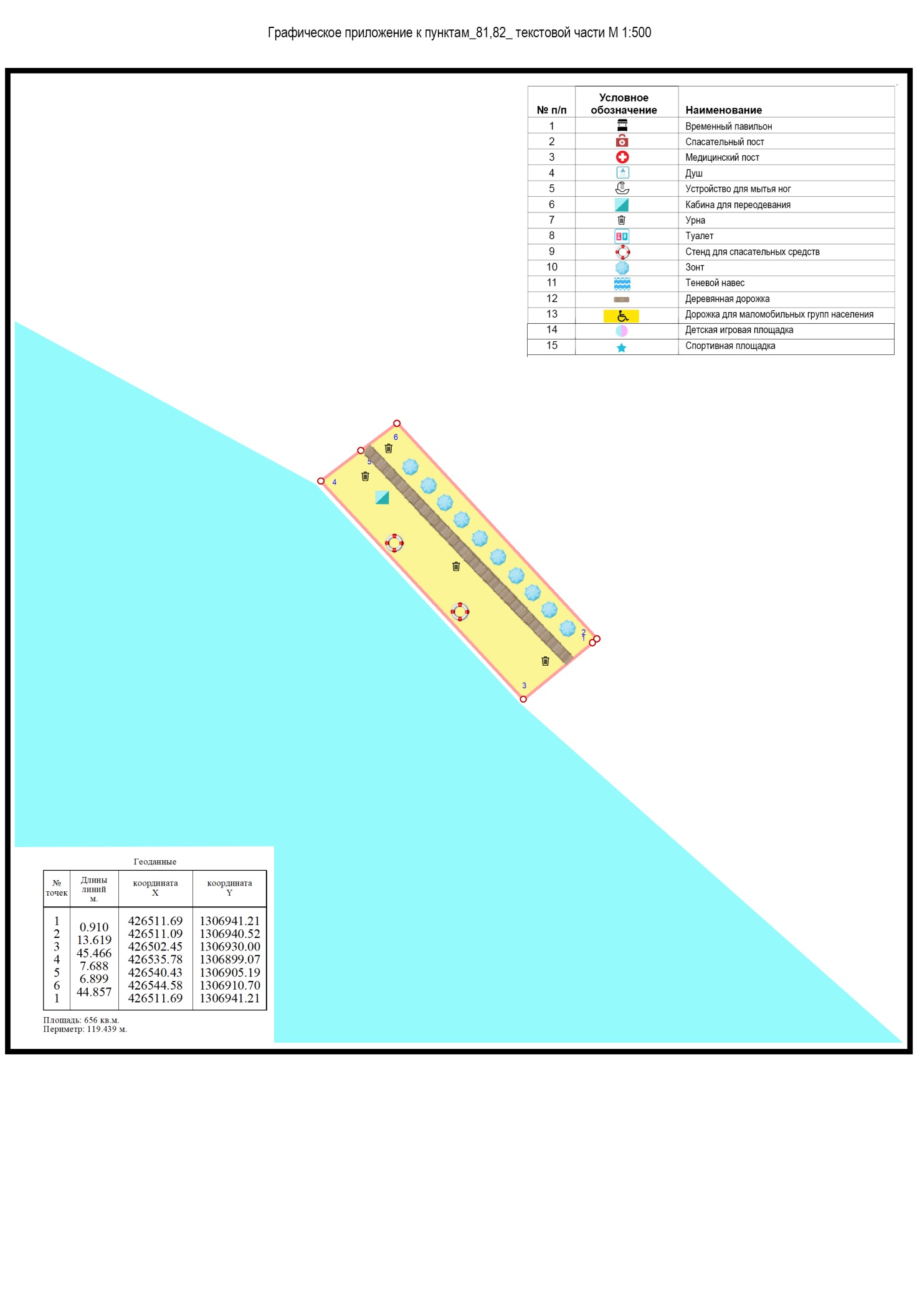 Приложение 35 к Перечню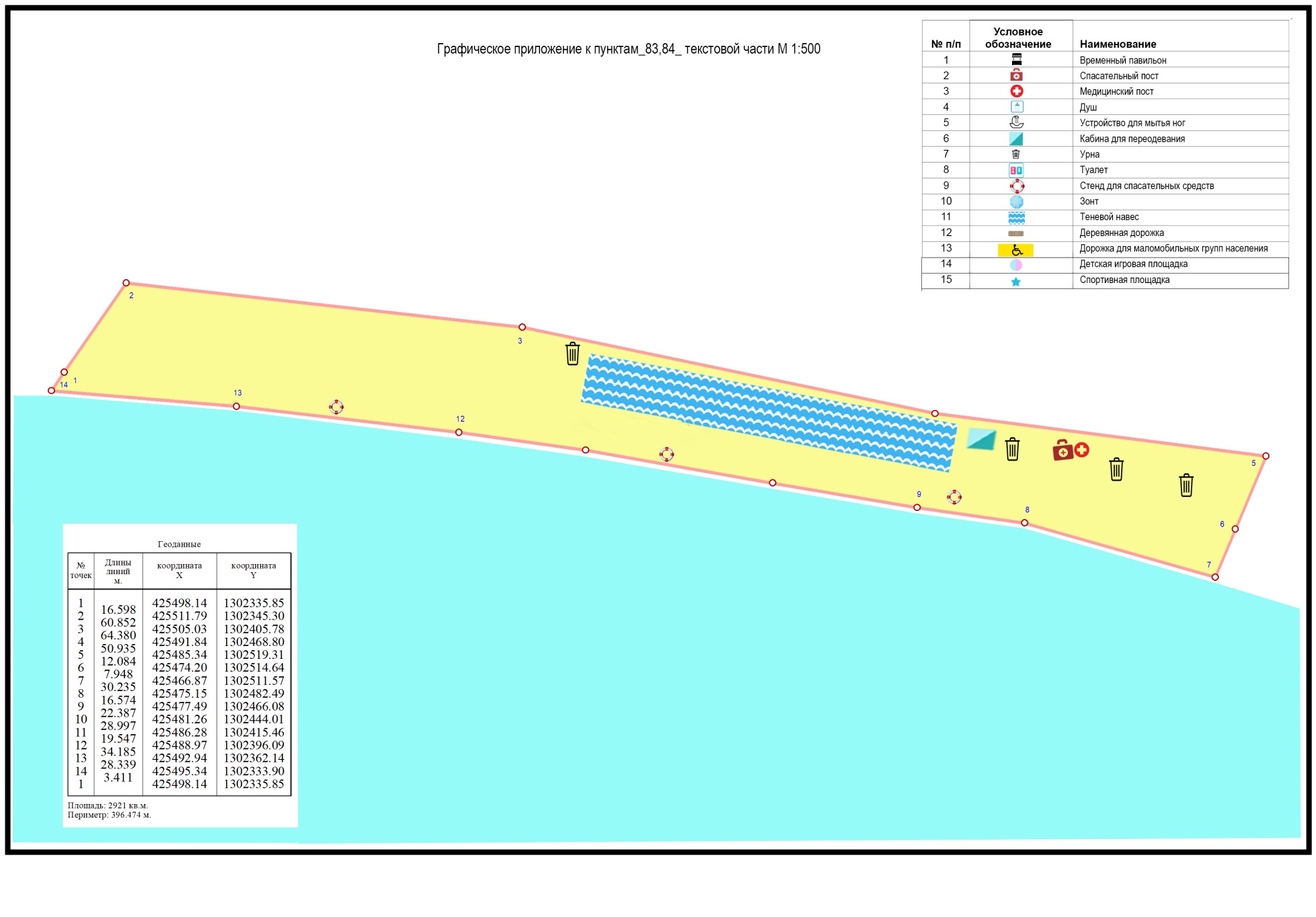 39Краснодарский край, г.Геленджик, ул.Ленина (центральный причал). Кадастровый номер земельного участка: 23:40:0412001:18Нестационарные объекты для организации обслуживания зонотдыха населения, в том числе на пляжных территориях в прибрежных защитных полосах водных объектов (теневые навесы, аэрарии, солярии, кабинки для переодевания, душевые кабинки, временные павильоны и киоски, туалеты, питьевые фонтанчики и другое оборудование, в том числе для санитарной очистки территории, пункты проката инвентаря, медицинские пункты первой помощи, площадки или поляны для пикников, танцевальные, спортивные и детские игровые площадки, и городки), для размещения, которых не требуется разрешения на строительство2807 кв.мНеорганизованная пляжная территорияГОСТР 55698-2013 «Туристские услуги. Услуги пляжей. Общие требования»На пляжной территории отсутствуют коммунальные сети, размещение туалета невозможно40Краснодарский край, г.Геленджик, ул.Ленина (центральный причал). Кадастровый номер земельного участка: 23:40:0412001:18Объекты, предназначенные для обеспечения безопасностилюдей на водных объектах, сооружения водно-спасательных станций и постов в береговой и прибрежной защитных полосах водных объектов, для размещения которых не требуется разрешения на строительство2807 кв.мНеорганизованная пляжная территорияПостановление главы администрации (губернатора) Краснодарского края от 30 июня 2006 года №536Купание запрещено76Краснодарский край, г.Геленджик, с.Архипо-Осиповка.Кадастровые номера земельных участков: 
23:40:1003023:65, 23:40:1003038:80,23:40:1003038:79Нестационарные объекты для организации обслуживания зонотдыха населения, в том числе на пляжных территориях в прибрежных защитных полосах водных объектов (теневые навесы, аэрарии, солярии, кабинки для переодевания, душевые кабинки, временные павильоны и киоски, туалеты, питьевые фонтанчики и другое оборудование, в том числе для санитарной очистки территории, пункты проката инвентаря, медицинские пункты первой помощи, площадки или поляны для пикников, танцевальные, спортивные и детские игровые площадки, и городки), для размещения, которых не требуется разрешения на строительство13163 кв.мОрганизованная пляжная территорияГОСТР 55698-2013 «Туристские услуги. Услуги пляжей. Общие требования»-77Краснодарский край, г.Геленджик, с.Архипо-Осиповка.Кадастровые номера земельных участков: 
23:40:1003023:65, 23:40:1003038:80,23:40:1003038:79Объекты, предназначенные для обеспечения безопасностилюдей на водных объектах, сооружения водно-спасательных станций и постов в береговой и прибрежной защитных полосах водных объектов, для размещения которых не требуется разрешения на строительство13163 кв.мОрганизованная пляжная территорияПостановление главы администрации (губернатора) Краснодарского края от 30 июня 2006 года №536-78Краснодарский край, г.Геленджик, с.Архипо-Осиповка.Кадастровые номера земельных участков: 
23:40:1003023:65, 23:40:1003038:80,23:40:1003038:79Пандусы и другие приспособления, обеспечивающие передвижение маломобильных групп населения, за исключением пандусов и оборудования, относящихся к конструктивным элементам зданий, сооружений13163 кв.мОрганизованная пляжная территория-79Краснодарский край, г.Геленджик, пляж между пляжами ЗАО «Базовый санаторий им. М.В.Ломоносова» и пансионата «Сосновая роща».Кадастровый номер земельного участка: 
23:40:0402011:85Нестационарные объекты для организации обслуживания зонотдыха населения, в том числе на пляжных территориях в прибрежных защитных полосах водных объектов (теневые навесы, аэрарии, солярии, кабинки для переодевания, душевые кабинки, временные павильоны и киоски, туалеты, питьевые фонтанчики и другое оборудование, в том числе для санитарной очистки территории, пункты проката инвентаря, медицинские пункты первой помощи, площадки или поляны для пикников, танцевальные, спортивные и детские игровые площадки, и городки), для размещения, которых не требуется разрешения на строительство656 кв.мНеорганизованная пляжная территорияГОСТР 55698-2013 «Туристские услуги. Услуги пляжей. Общие требования»На пляжной территории отсутствуют коммунальные сети, размещение туалета невозможно80Краснодарский край, г.Геленджик, пляж между пляжами ЗАО «Базовый санаторий им. М.В.Ломоносова» и пансионата «Сосновая роща».Кадастровый номер земельного участка: 
23:40:0402011:85Объекты, предназначенные для обеспечения безопасностилюдей на водных объектах, сооружения водно-спасательных станций и постов в береговой и прибрежной защитных полосах водных объектов, для размещения которых не требуется разрешения на строительство656 кв.мНеорганизованная пляжная территорияПостановление главы администрации (губернатора) Краснодарского края от 30 июня 2006 года №536Медицинский и спасательный посты находятся за границами земельного участка81Краснодарский край, г.Геленджик, район базы отдыха «Взлет».Кадастровый номер земельного участка: 
23:40:0401054:4Нестационарные объекты для организации обслуживания зонотдыха населения, в том числе на пляжных территориях в прибрежных защитных полосах водных объектов (теневые навесы, аэрарии, солярии, кабинки для переодевания, душевые кабинки, временные павильоны и киоски, туалеты, питьевые фонтанчики и другое оборудование, в том числе для санитарной очистки территории, пункты проката инвентаря, медицинские пункты первой помощи, площадки или поляны для пикников, танцевальные, спортивные и детские игровые площадки, и городки), для размещения, которых не требуется разрешения на строительство2921 кв.мОрганизованная пляжная территорияГОСТР 55698-2013 «Туристские услуги. Услуги пляжей. Общие требования»На пляжной территории отсутствуют коммунальные сети, размещение туалета невозможно82Краснодарский край, г.Геленджик, район базы отдыха «Взлет».Кадастровый номер земельного участка: 
23:40:0401054:4Объекты, предназначенные для обеспечения безопасностилюдей на водных объектах, сооружения водно-спасательных станций и постов в береговой и прибрежной защитных полосах водных объектов, для размещения которых не требуется разрешения на строительство2921 кв.мОрганизованная пляжная территорияПостановление главы администрации (губернатора) Краснодарского края от 30 июня 2006 года №536-